Publicado en 28020 Madrid el 04/06/2012 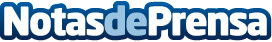 Antonio Herrera nuevo director comercial de  Affinion International EspañaAffinion International, compañía filial europea de Affinion Group y líder en el mercado de Marketing de Afinidad, nombra a Antonio Herrera nuevo director comercial en España.Datos de contacto:Lola Garcíadirectora91 331 9335Nota de prensa publicada en: https://www.notasdeprensa.es/antonio-herrera-nuevo-director-comercial-de-affinion-international-espana Categorias: Marketing Nombramientos http://www.notasdeprensa.es